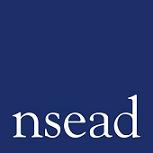 NSEAD COUNCIL AND FINANCE & GENERAL PURPOSES COMMITTEE ELECTIONS 2022VICE PRESIDENT NOMINATION FORMFrom 1st January 2023 there will a vacancy on the Society’s Finance & General Purposes Committee for the role of Vice President. The Vice President is nominated from amongst Council members. All Full Members, Associate Member and Honorary Members in good standing and resident in Great Britain and Northern Ireland are eligible to stand for election for a three-year term until December 2025. To be completed by the proposer:I wish to nominate: 					(Full name of member)    to serve as Vice President for the term of office ending December 2025.   Signature of member making the nomination: Full name of member making the nomination (BLOCK CAPITALS PLEASE): Email address:						Date:                                                                                To be completed by the nominee:                                                               I accept this nomination to serve as Vice President  	Yes/NoSignature of nominee: Full name of nominee (BLOCK CAPITALS PLEASE): Email address						Date:This nomination form, together with a brief biography/election address prepared by the nominee (min 100 words, max 150 words), must be returned/emailed to the Society at NSEAD, 3 Mason’s Wharf, Corsham, Wilshire SN13 9FY no later than 5pm on Friday 7th October 2022   MicheleGregson@nsead.orgMichele GregsonGeneral Secretary